Lampiran 7	DOKUMENTASI PENELITIAN	Kondisi Baseline 1 (A-1) “Sebelum Penggunaan Animasi”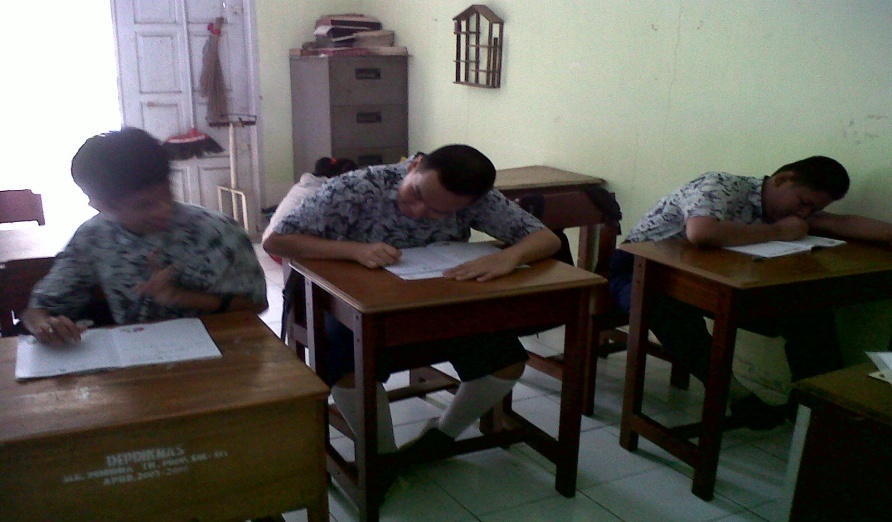       Subjek pada hari pertama 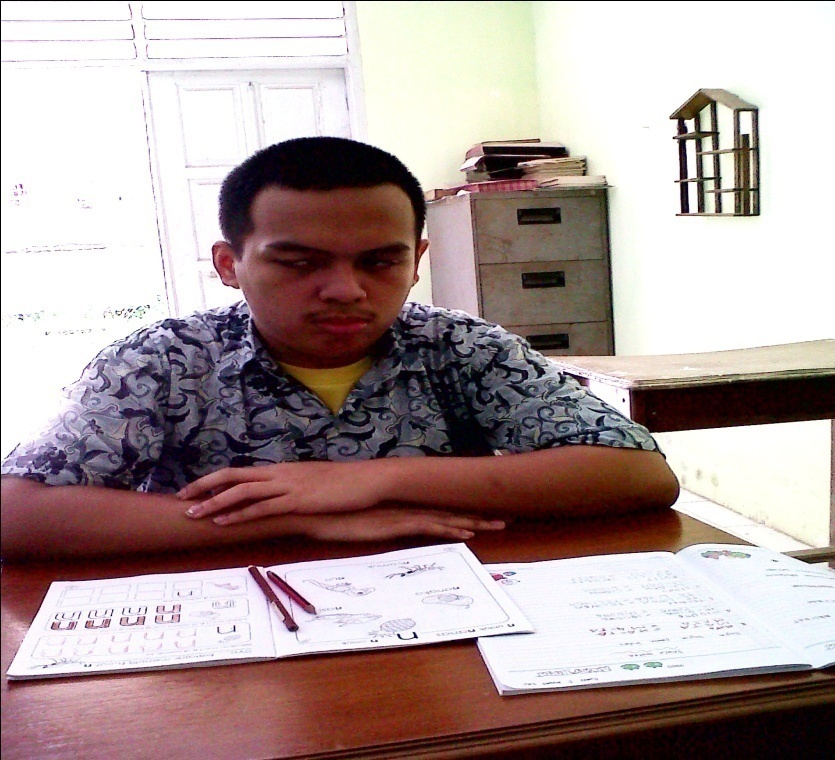 Subjek mendengarkan penjelasan dari guru tentang “panca indera”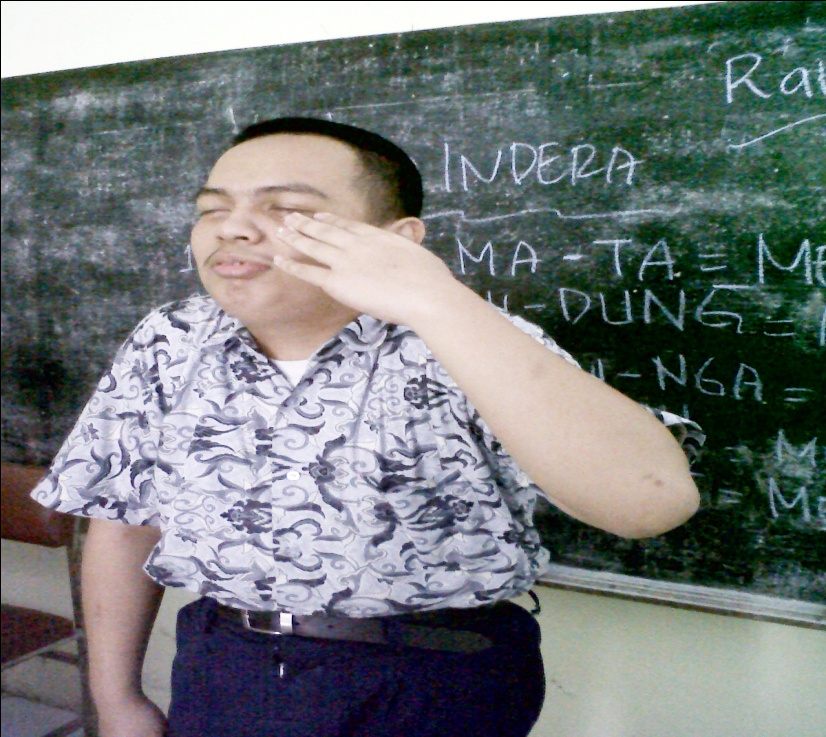 Subjek Pada Saat Dilakukan Tes	Kondisi Intervensi (B) “Saat Penggunaan Animasi”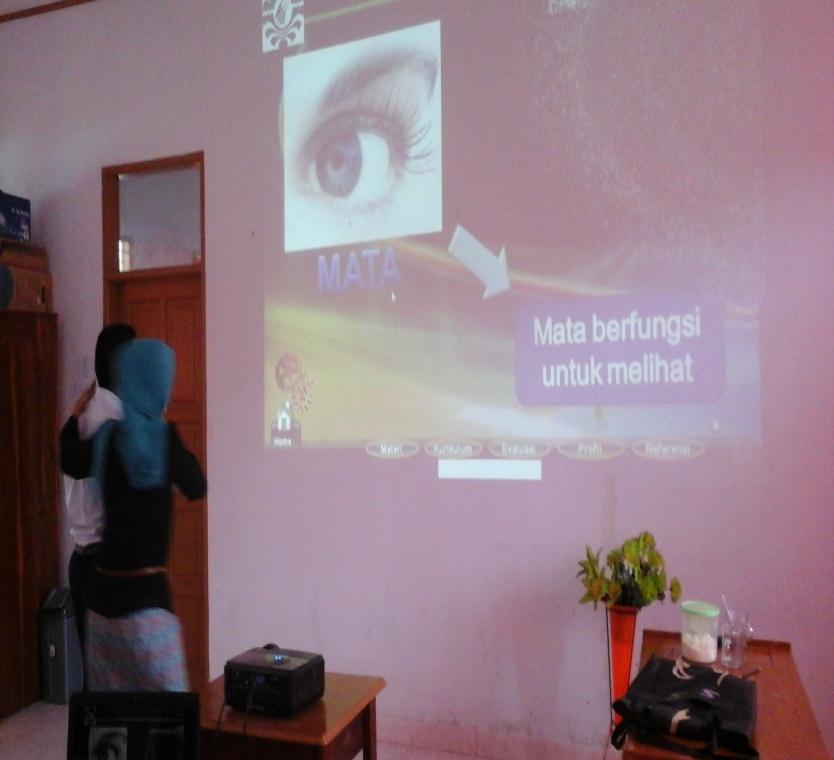 Subjek Pada Saat Penggunaan Animasi dan guru mengajak siswa untuk kedepan agar siswa dalam pembelajaran bermain sambil belajar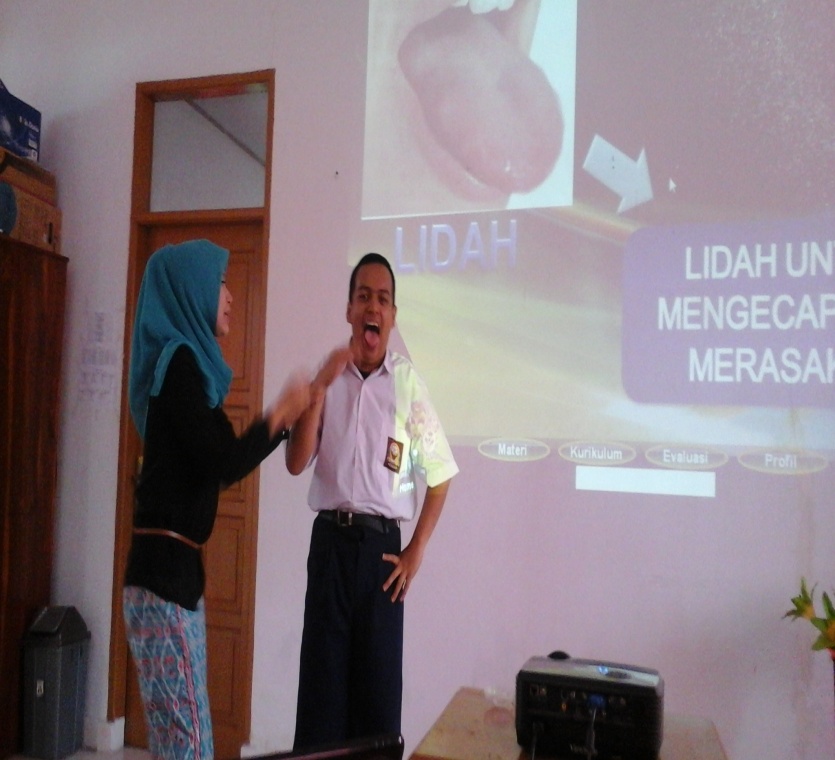 Subjek Dibantu Oleh Guru Menunjukkan Lidah Di Tubuh Subjek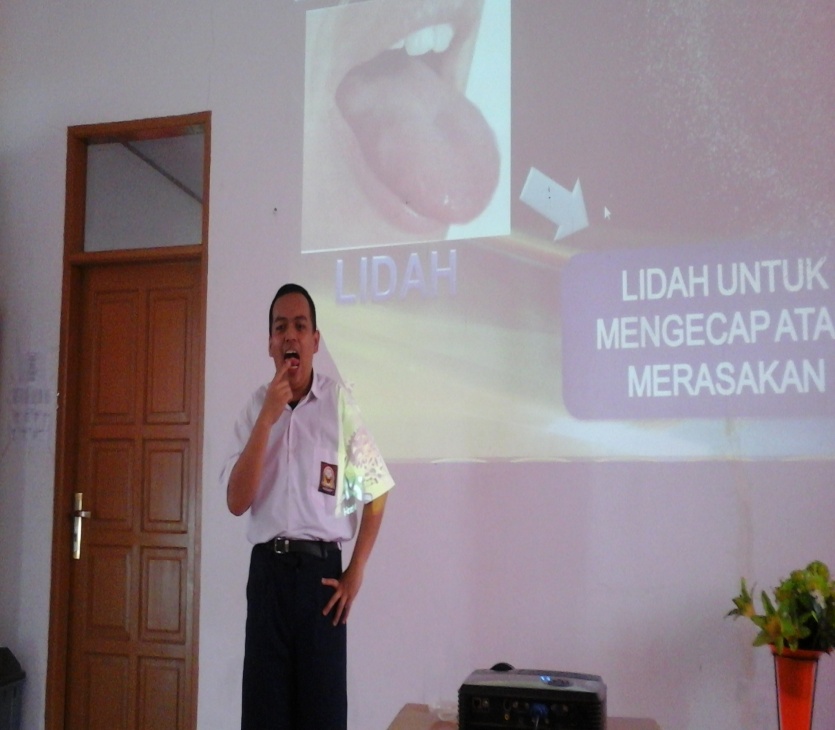 Subjek Menunjuk Lidah Tanpa Bantuan Guru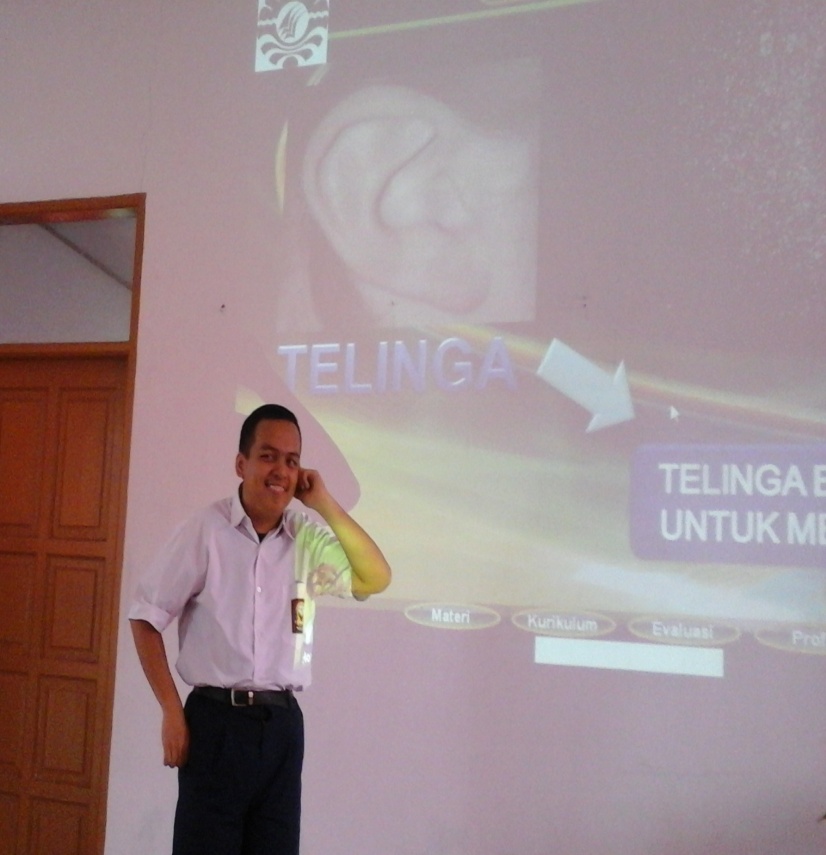 Subjek Menunjuk Telinga Tanpa Bantuan GuruKondisi Baseline 2 (A-2) “Setelah Penggunaan Animasi”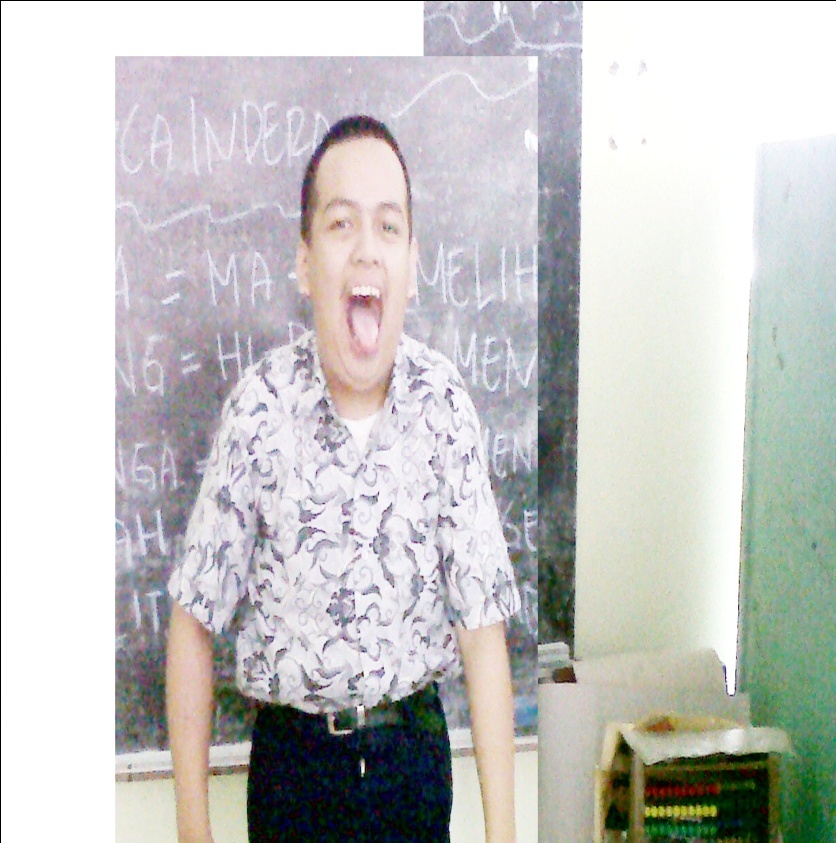 Subjek Mendengarkan Intruksi Dari Guru Dan Subjek Memperlihatkan Lidahnya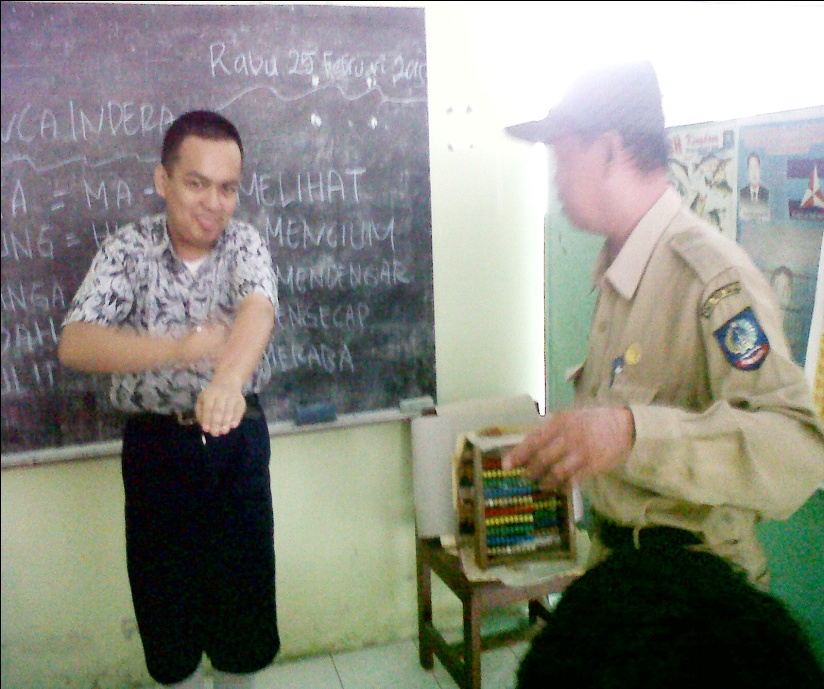 Subjek Menggunakan Tangannya Untuk Meraba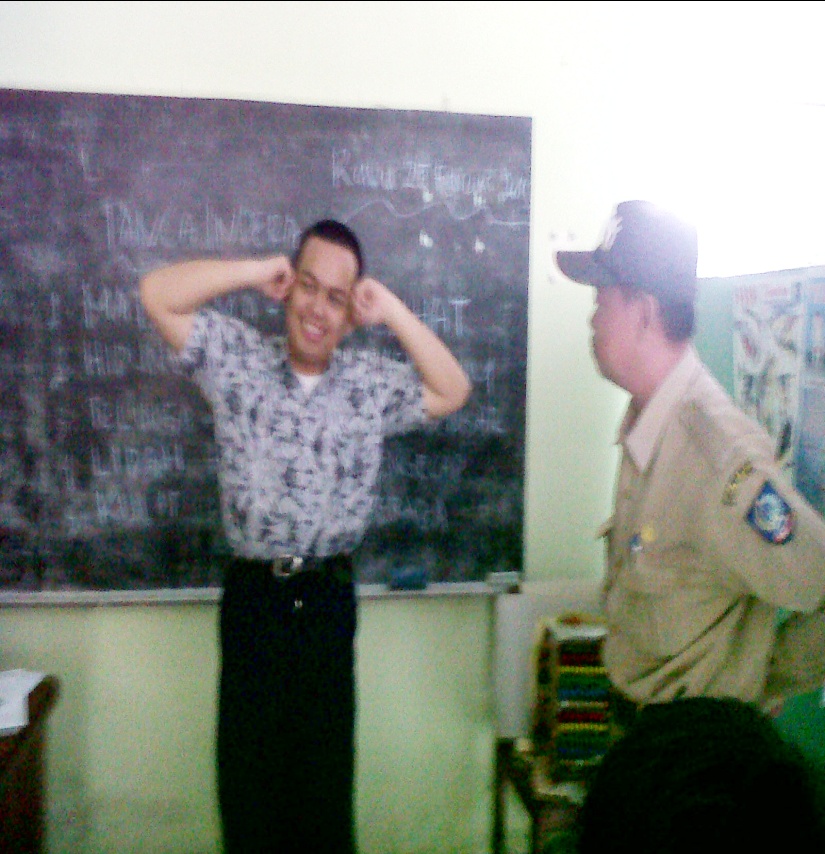     Subjek mendengarkan intruksi dari guru dan subjek menyebut  telinga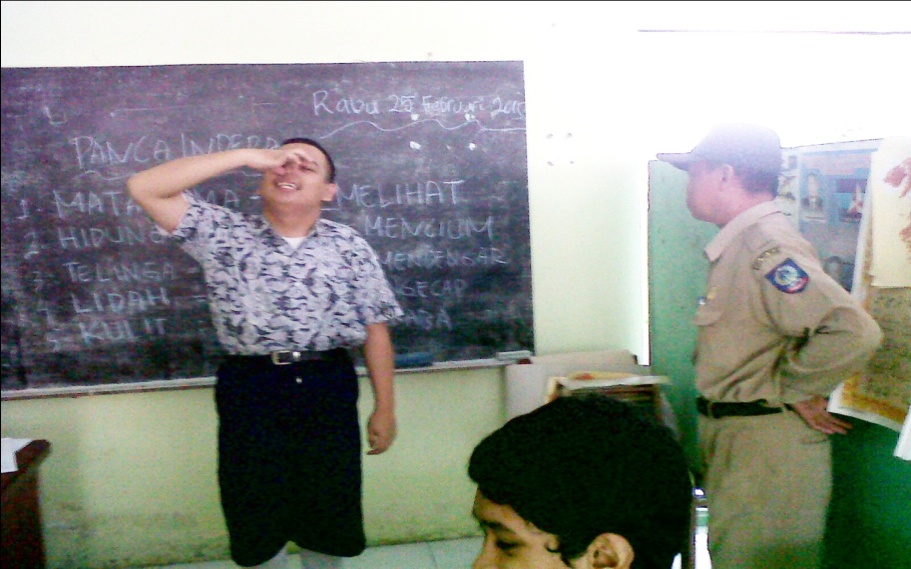 Subjek Menunjukkan Hidung Dan Menyebutkan Hidung